Jubilee Trophy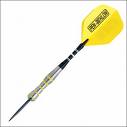 MATCH DATE          /          /301 double start, double finish. Names to be randomly drawn. Each game the best of 3 legs.301 double start, double finish. Names to be randomly drawn. Each game the best of 3 legs.301 double start, double finish. Names to be randomly drawn. Each game the best of 3 legs.301 double start, double finish. Names to be randomly drawn. Each game the best of 3 legs.301 double start, double finish. Names to be randomly drawn. Each game the best of 3 legs.301 double start, double finish. Names to be randomly drawn. Each game the best of 3 legs.301 double start, double finish. Names to be randomly drawn. Each game the best of 3 legs.Home TeamAway TeamSINGLESSINGLESSINGLESSINGLESSINGLESSINGLESSINGLESTOTAL WINSTOTAL WINSTOTAL WINSTOTAL WINSTOTAL WINSBest StartBest StartHighest ScoreHighest ScoreBest Game ShotBest Game ShotLeast DartsLeast DartsHome Captains SignatureAway Captains Signature